SNU 미주 동창회 멘토링 프로그램 (SNUAA-USA Mentoring Program)멘 토 지 원 서 (Mentor Application)멘토 기본인적사항 (Personal Information)2. 멘티를 위한 멘토링 정보 (Mentoring Information for Mentee)성명(Name)하  용  출현재 소속기관 (Organization) University of Washington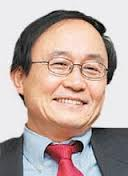 단과대학  (College)Arts and Sciences학과(Department)The Henry Jackson School of International Studies전화 (Tell)206-543-7168(O)425-502-8765(H)E-mailYongha5@u.washington.edu서울대 학번 (SNU Entrance Year)1967서울대 입학시 전공 (Major)외교학과(정치학)외교학과(정치학)주소(Address)Box 353650 University of Washington, Seattle WA 98115-3650Box 353650 University of Washington, Seattle WA 98115-3650Box 353650 University of Washington, Seattle WA 98115-3650Box 353650 University of Washington, Seattle WA 98115-3650멘토링 해 줄 수 있는 전문분야 (Specialty area(s) for mentoring)Political science and social sciencesPolitical science and social sciencesPolitical science and social sciencesPolitical science and social sciences멘토링 기관(Mentoring Institute)University ofWashington멘토링 구분 (Mentoring Type)Internship or short-term trainingInternship or short-term training멘토링 기관 주소 (Address)Box 353650 University of Washington, Seattle WA 98115-3650Box 353650 University of Washington, Seattle WA 98115-3650Box 353650 University of Washington, Seattle WA 98115-3650Box 353650 University of Washington, Seattle WA 98115-3650숙소 구분 (Housing)개별 렌트개별 렌트개별 렌트개별 렌트멘토링 비용 (Mentoring Cost)항공료, 체재비는 본인 부담 원칙이며 인턴쉽 등에 비용이 발생할 경우 추후 논의 가능항공료, 체재비는 본인 부담 원칙이며 인턴쉽 등에 비용이 발생할 경우 추후 논의 가능항공료, 체재비는 본인 부담 원칙이며 인턴쉽 등에 비용이 발생할 경우 추후 논의 가능항공료, 체재비는 본인 부담 원칙이며 인턴쉽 등에 비용이 발생할 경우 추후 논의 가능본인은 워싱턴대학교에서 한국정치, 러시아, 비교정치, 동아시아국제관계 등을 연구 및 강의하고 있음.   서울대학교 재직 22년 경력http://jsis.washington.edu/faculty/yongha5.shtml